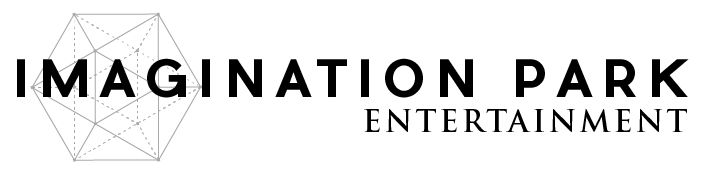 TIM HUCKABY, VIRTUAL AND AUGMENTED REALITY TECHNOLOGY INDUSTRY PIONEER, JOINS THE IMAGINATION PARK ADVISORY BOARDVancouver, BC – April 4, 2017 – Imagination Park Entertainment Inc. (CSE: IP) (OTC: IPNFF) (FRA: GMS1) (“Imagination Park” or the “Company”) is pleased to announce the appointment of Tim Huckaby to its Board of Advisors. Mr. Huckaby’s expertise encompasses emerging experiences as AR & VR, holographic, touch, gesture, voice recognition, neural, demographic, emotional, & facial recognition and other futuristic interfaces as applied by a number of compelling software technologies on many hardware platforms on a broad spectrum of devices. Mr. Huckaby is Chairman and Founder of InterKnowlogy, a custom application development firm and think tank specializing in digital surface interaction.  His company is currently developing immersive digital experiences for the Microsoft HoloLens.  The Hololens is the first fully untethered holographic computer enabling you to interact with high-definition holograms in your world. Mr. Huckaby has worked with Microsoft for over 25 years and is a Microsoft Global RD, a Microsoft MVP and serves on many councils and boards like the Microsoft Application Development Partner Advisory Council.   Mr. Huckaby has been published thousands of times including authoring 3 books and hundreds of magazine articles.  Gabriel Napora, CEO of Imagination Park, stated: "Tim is a highly respected visionary in the AR & VR industry, especially the mixed reality technology platform environments.  We are confident that he will lead Imagination Park into developing ground breaking holographic augmented and mixed reality content faster than any of our competition.”About Imagination ParkImagination Park is an emerging digital content production company, working with talented filmmakers around the world to bring conventional as well as virtual reality content to life.For more information or to explore working with Imagination Park, please call 604.446.7325, email info@imaginationpark.com, or visit www.imaginationpark.com.  ON BEHALF OF THE BOARD,Gabriel NaporaCEO & DirectorThe Canadian Securities Exchange has neither approved nor disapproved the contents of this press release.  This press release may include ‘forward-looking information’ within the meaning of Canadian securities legislation, concerning the business of the Company. The forward-looking information is based on certain key expectations and assumptions made by Imagination Park’s management. Although Imagination Park believes that the expectations and assumptions on which such forward- looking information is based are reasonable, undue reliance should not be placed on the forward-looking information because Imagination Park can give no assurance that it will prove to be correct. These forward-looking statements are made as of the date of this press release, and Imagination Park disclaims any intent or obligation to update publicly any forward-looking information, whether as a result of new information, future events or results or otherwise, other than as required by applicable securities laws.  